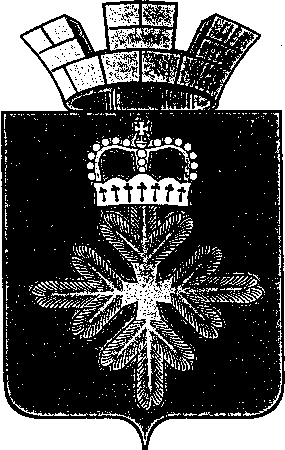 ПОСТАНОВЛЕНИЕАДМИНИСТРАЦИИ ГОРОДСКОГО ОКРУГА ПЕЛЫМ В соответствии с Федеральным законом от 06.10.2003 № 131-ФЗ «Об общих принципах организации местного самоуправления в Российской Федерации», постановлением Правительства  Российской Федерации от 10.02.2017 № 169 «Об утверждении Правил предоставления и распределения субсидий из федерального бюджета бюджетам субъектов Российской Федерации на поддержку государственных программ субъектов Российской Федерации и муниципальных программ формирования современной городской среды», администрация городского округа Пелым ПОСТАНОВЛЯЕТ:1. Создать общественную комиссию по реализации муниципальной программы  «Формирование современной комфортной городской среды на территории городского округа Пелым на 2018-2024 годы».2. Утвердить Положение об общественной комиссии по реализации муниципальной программы  «Формирование современной комфортной городской среды на территории городского округа Пелым на 2018-2024 годы»  (прилагается).3. Утвердить состав общественной комиссии по реализации муниципальной  программы  «Формирование современной комфортной городской среды на территории городского округа Пелым на 2018-2024 годы»  (прилагается).4.    Настоящее постановление опубликовать  в информационной газете «Пелымский вестник» и разместить на официальном сайте городского округа Пелым в информационно-телекоммуникационной сети «Интернет».5.Контроль за исполнением настоящего постановления возложить на заместителя главы администрации городского округа Пелым Т.Н. Баландину.Глава городского округа Пелым                                                               Ш.Т.Алиев                                                                                        УТВЕРЖДЕНО                                                                                  постановлением администрации                                                                                  городского округа Пелым                                                                                  от 11.09.2017 № 279(в ред. постановления администрации городского округа Пелым от 04.02.2019 № 27, от 10.09.2019 № 303, 02.12.2019)Положениеобщественной комиссии по реализации муниципальной программы  «Формирование современной комфортной городской среды на территории городского округа Пелым на 2018-2024 годы»1.Настоящее положение определяет порядок работы общественной комиссии по реализации муниципальной программы «Формирование современной комфортной городской среды на территории городского округа Пелым на 2018-2024 годы»  (далее- Комиссия).2. В своей деятельности Комиссия руководствуется Конституцией Российской Федерации, федеральными законами и иными нормативными правовыми актами Российской Федерации, законами и иными нормативными актами Свердловской области, Уставом городского округа Пелым, иными муниципальными правовыми актами настоящим Положением.  3. В сфере своей компетенции Комиссия:1) рассматривает и оценивает заявки заинтересованных лиц о включении общественной  территории в муниципальную программу «Формирование современной комфортной городской среды на территории городского округа Пелым на 2018-2024 годы»   (далее- муниципальная программа) на предмет соответствия заявки и прилагаемых к ней документов установленным требованиям.2) рассматривает и оценивает заявки граждан и организаций о включении общественной территории в муниципальную программу на предмет соответствия заявки установленным требованиям.3) рассматривает и утверждает дизаин- проект общественной территорий, подлежащей благоустройству в рамках муниципальной программы.4) проводит оценку предложений заинтересованных лиц к проекту муниципальной программы, поступивших в ходе общественного обсуждения.5) контролирует и координирует реализацию муниципальной программы.4. Состав Комиссии формируется из представителей органов местного самоуправления, Думы городского округа Пелым,  политических партий и движений, общественных организаций, иных лиц.5.Руководство Комиссией осуществляет председатель, а в его отсутствие- заместитель председателя.6. Председатель Комиссии:1) обеспечивает выполнение полномочий и реализацию прав Комиссии, исполнение Комиссией возложенных обязанностей.2) руководит деятельностью Комиссии.3) организует и координирует работу Комиссии.4) осуществляет общий контроль за реализацией принятых Комиссией решений и предложений.7.Секретарь комиссии:1) оповещает членов Комиссии  о времени и месте проведения заседаний.2) осуществляет делопроизводство в Комиссии.3) ведет, оформляет протоколы заседаний Комиссий.8. Заседание Комиссии проводиться по мере необходимости.9.Заседание Комиссии считается правомочным, если на нем присутствуют не менее половины ее членов.10. Решение комиссии принимается открытым голосованием простым большинством голосов от числа присутствующих членов Комиссии. Каждый член Комиссии обладает правом одного голоса. При равенстве голосов председательствующего на Комиссии является решающим.11.Решения Комиссии в день их принятия оформляются протоколом, который подписывается председателем Комиссии или лицом его замещающим и секретарем. Не допускается заполнение протокола карандашом и внесение в него исправлений. Протокол заседания ведет секретарь Комиссии. Протокол Комиссии размещается на официальном сайте городского округа Пелым в информационно-телекоммуникационной сети «Интернет»: http://go.pelym-adm.info. УТВЕРЖДЕН                                                                                   постановлением администрации                                                                                  городского округа Пелым                                                                                  от 11.09.2017 № 279(в ред. постановления администрации городского округа Пелым от 04.02.2019 № 27, от 10.09.2019 № 303, 02.12.2019)СОСТАВобщественной комиссии по реализации муниципальной программы  «Формирование современной комфортной городской среды на территории городского округа Пелым на 2018-2024 годы»  Состав комиссииот 11.09.2017 № 279п. ПелымО создании общественной комиссии  по обеспечению реализации муниципальной программы городского округа Пелым  «Формирование современной комфортной городской среды на территории городского округа Пелым на 2018-2024 годы»(в ред. постановления администрации городского округа Пелым от 04.02.2019 № 27, от 10.09.2019 № 303, 02.12.2019 № 409)- Алиев Шахит Тукаевич- глава городского округа Пелым, председатель  комиссииБаландина Татьяна Николаевна- заместитель главы администрации городского округа Пелым по энергетике и жилищно-коммунального хозяйства,                     заместитель председателя комиссии;Шрамкова Татьяна Николаевна- специалист администрации по охране окружающей среды городского округа Пелым, секретарь комиссии;Члены комиссии:Члены комиссии:Внукова Марина Владимировна- специалист по  жилищно-коммунальному хозяйству  и энергетике в администрации городского округа  Пелым;Хайдукова Екатерина Михайловна- специалиста по землеустройству администрации городского округа Пелым;Смертина Елена Анатольевна-  заместитель главы администрации городского округа Пелым (по экономике и финансовым вопросам); Чекасин Александр Григорьевич- заместитель начальника ФГКУ «15 отряд федеральной противопожарной службы по Свердловской области» (по согласованию);Игнатов Сергей Александрович-депутат Думы городского округа Пелым, член партии «Единая Россия».Тищенко Владимир Сергеевич--депутат Думы городского округа Пелым, член партии «Единая Россия»;Шемонаев Денис Васильевич- начальник ОГИБДД МО МВД России «Ивдельский» по (согласованию)